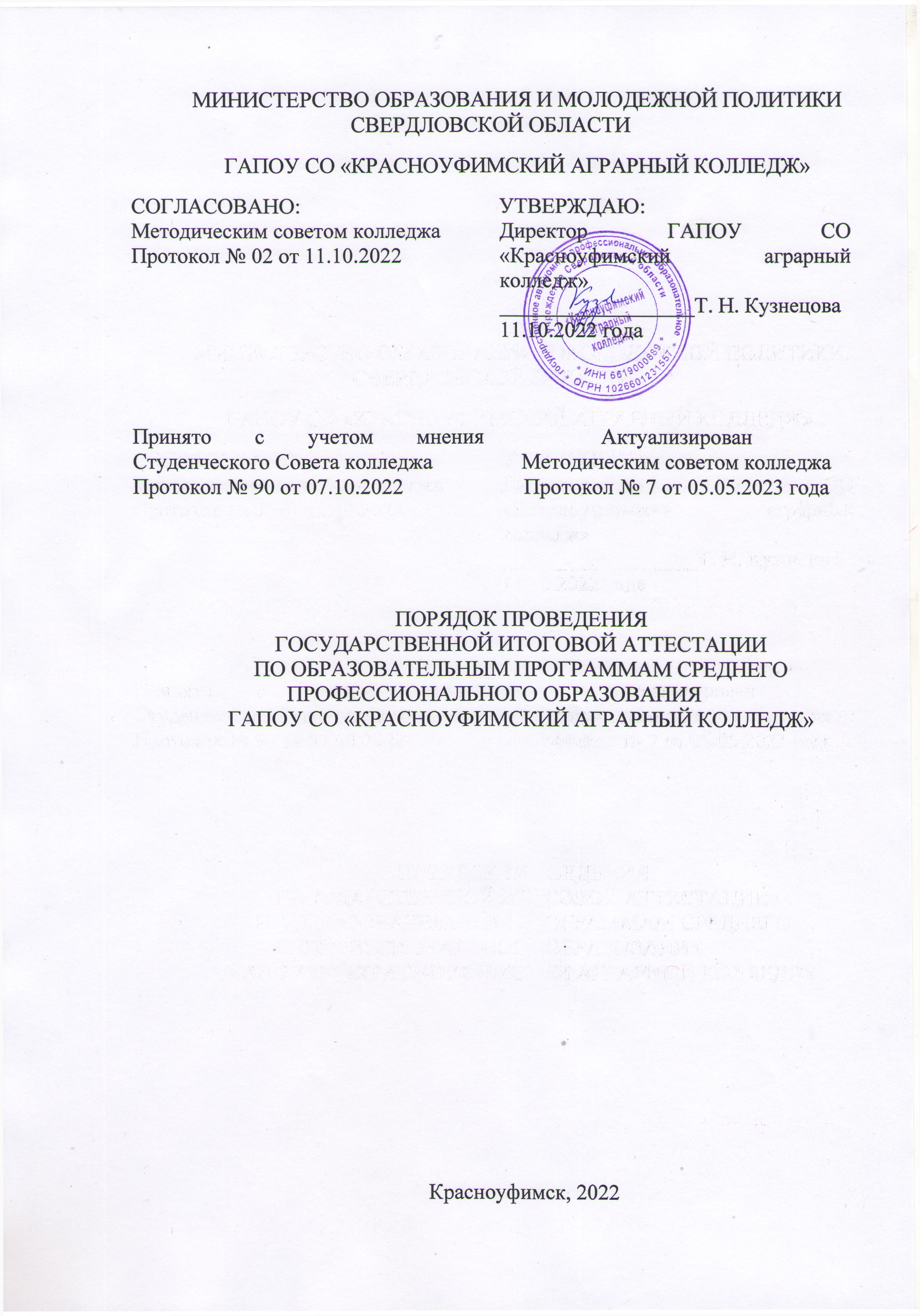 Общие положения1. Порядок проведения государственной итоговой аттестации по
образовательным программам среднего профессионального образования (далее соответственно – Порядок, ГИА) устанавливает
правила организации и проведения организациями, осуществляющими образовательную деятельность по образовательным программам среднего профессионального образования (далее - образовательные организации), ГИА студентов (далее - выпускники), завершающей освоение имеющих государственную аккредитацию основных профессиональных образовательных программ среднего профессионального образования (программ подготовки квалифицированных рабочих, служащих и программ подготовки специалистов среднего звена) (далее - образовательные программы среднего профессионального образования), включая-  формы ГИА,- требования к использованию средств обучения и воспитания, средств связи при проведении ГИА,- требования, предъявляемые к лицам, привлекаемым к проведению ГИА,- порядок подачи и рассмотрения апелляций, изменения и (или)аннулирования результатов ГИА,- особенности проведения ГИА для выпускников из числа лиц с ограниченными возможностями здоровья. 1. Настоящий Порядок проведения государственной итоговой аттестации по образовательным программам среднего профессионального образования в ГАПОУ СО «Красноуфимский аграрный колледж» (далее – Порядок) разработан на основании:-  Федерального закона "Об образовании в Российской Федерации" от 29.12.2012 N 273-ФЗ;- Приказа Минпросвещения России от 08.11.2021 N 800 «Об утверждении Порядка проведения государственной итоговой аттестации по образовательным программам среднего профессионального образования» (Зарегистрировано в Минюсте России 07.12.2021 N 66211) (далее – приказ 800)- Приказ Министерства просвещения Российской Федерации от 19.01.2023 год № 37 «О внесении изменений в Порядок проведения государственной итоговой аттестации по образовательным программам среднего профессионального образования, утвержденный приказом Министерства просвещения РФ от 08.11.2021 № 800;- Приказ ФГБОУ ДПО «Институт развития профессионального образования» от 04.04.2023 год № П-153 «О введении в действие Положения о проведении обследований центров проведения демонстрационного экзамена в 2023 году»;- ФГОС СПО по специальностям и профессиям колледжа;- Санитарные правила СП 2.4.3648-20 «Санитарно-эпидемиологические требования к организациям воспитания и обучения, отдыха и оздоровления детей и молодежи», утвержденные постановлением Главного государственного санитарного врача Российской Федерации от 28 сентября 2020 г. № 28.2. Порядок устанавливает правила организации и проведения ГИА в ГАПОУ СО «Красноуфимский аграрный колледж» студентов (курсантов) (далее - выпускники), завершающих освоение основных профессиональных образовательных программ среднего профессионального образования (программ подготовки квалифицированных рабочих, служащих и программ подготовки специалистов среднего звена)
(далее - образовательные программы среднего профессионального образования), включая: - формы ГИА, используемые в ГАПОУ СО «Красноуфимский аграрный колледж»;- требования к использованию средств обучения и воспитания, средств связи при проведении ГИА, используемые в ГАПОУ СО «Красноуфимский аграрный колледж»; - требования, предъявляемые к лицам, привлекаемым к проведению ГИА, используемые в ГАПОУ СО «Красноуфимский аграрный колледж»;- порядок подачи и рассмотрения апелляций, изменения и (или) аннулирования результатов ГИА, используемые в ГАПОУ СО «Красноуфимский аграрный колледж»; - особенности проведения ГИА для выпускников из числа лиц с ограниченными возможностями здоровья, детей-инвалидов и
инвалидов, используемые в ГАПОУ СО «Красноуфимский аграрный колледж»3. Обеспечение проведения ГИА осуществляется ГАПОУ СО «Красноуфимский аграрный колледж».ГАПОУ СО «Красноуфимский аграрный колледж» использует необходимые для организации образовательной деятельности средства обучения и воспитания при проведении ГИА выпускников.	 Выпускникам и лицам, привлекаемым к проведению ГИА, во время ее проведения запрещается иметь при себе и использовать средства связи. 	Лица, осваивающие образовательную программу среднего профессионального образования в форме самообразования либо обучавшиеся по не имеющей государственной аккредитации образовательной программе среднего профессионального образования, вправе пройти экстерном ГИА в ГАПОУ СО «Красноуфимский аграрный колледж» по имеющей государственную аккредитацию образовательной программе среднего профессионального образования в соответствии с Порядком.Формы ГИА
4. ГИА проводится:а) в форме демонстрационного экзамена для выпускников, осваивающих программы подготовки квалифицированных рабочих,
служащих;б) в форме демонстрационного экзамена и защиты дипломного проекта (работы) для выпускников, осваивающих программы подготовки
специалистов среднего звена.в) в случае расхождения форм ГИА во ФГОС СПО и приказе 800 в качестве формы ГИА используются формы, указанные во ФГОС СПО по соответствующей программе.5. Демонстрационный экзамен направлен на определение уровня
освоения выпускником материала, предусмотренного
образовательной программой, и степени сформированности
профессиональных умений и навыков путем проведения независимой
экспертной оценки выполненных выпускником практических заданий
в условиях реальных или смоделированных производственных
процессов.6. Демонстрационный экзамен проводится по двум уровням:− базовому (на основе требований к результатам освоения образовательных программ среднего профессионального образования, установленных ФГОС СПО);− профильному (на основе требований к результатам освоения образовательных программ среднего профессионального образования, установленных ФГОС СПО и квалификационных требований, заявленных организациями, работодателями, заинтересованными в подготовке кадров соответствующей квалификации, в том числе являющимися стороной договора о сетевой форме реализации образовательных программ и (или) договора о практической подготовке обучающихся). Демонстрационный экзамен профильного уровня проводится по решению колледжа на основании заявлений выпускников на основе требований к результатам освоения образовательных программ среднего профессионального образования, установленных ФГОС СПО. 7. ВКР (дипломная работа или дипломный проект) и Дипломный проект (работа) направлены на систематизацию и закрепление знаний выпускника по специальности, а также определение уровня готовности выпускника к самостоятельной профессиональной деятельности. Дипломный проект (работа) предполагает самостоятельную подготовку (написание) выпускником проекта (работы), демонстрирующего уровень знаний выпускника в рамках выбранной темы, а также сформированность его профессиональных умений и навыков. 	Темы дипломных проектов (работ) определяются ГАПОУ СО «Красноуфимский аграрный колледж». 	Выпускнику предоставляется право выбора темы дипломного проекта (работы), в том числе предложения своей тематики с необходимым обоснованием целесообразности ее разработки для практического применения. 	Тематика дипломного проекта (работы) должна соответствовать содержанию одного или нескольких профессиональных модулей, входящих в образовательную программу среднего профессионального образования.
Для подготовки дипломного проекта (работы) выпускнику назначается руководитель и при необходимости консультанты, оказывающие выпускнику методическую поддержку.	Закрепление за выпускниками тем дипломных проектов (работ), назначение руководителей и консультантов осуществляется распорядительным актом образовательной организации.III Подготовка проведения ГИА8. В целях определения соответствия результатов освоения
выпускниками имеющих государственную аккредитацию
образовательных программ среднего профессионального образования
соответствующим требованиям ФГОС СПО ГИА проводится
государственными экзаменационными комиссиями (далее - ГЭК),
создаваемыми образовательной организацией по каждой профессии,  
специальности среднего профессионального образования. 9. ГЭК формируется из числа - педагогических работников образовательных организаций, лиц, приглашенных из сторонних организаций, в том числе:- педагогических работников;- представителей организаций-партнеров, направление деятельности которых соответствует области профессиональной деятельности, к которой готовятся выпускники;- экспертов организации, наделенной полномочиями по обеспечению прохождения ГИА в форме демонстрационного экзамена (далее - оператор) (при проведении ГИА в форме демонстрационного экзамена), обладающих профессиональными знаниями, навыками и опытом в сфере, соответствующей профессии, специальности среднего профессионального образования, по которой проводится демонстрационный экзамен (далее - эксперты).10. При проведении демонстрационного экзамена в составе ГЭК создается экспертная группа из числа экспертов (далее - экспертная группа).11. Состав ГЭК утверждается распорядительным актом образовательной организации и действует в течение одного календарного года. В состав ГЭК входят председатель ГЭК, заместитель председателя ГЭК и члены ГЭК.12. ГЭК возглавляет председатель, который организует и контролирует деятельность ГЭК, обеспечивает единство требований, предъявляемых к выпускникам. Председатель ГЭК утверждается не позднее 20 декабря текущего года на следующий календарный год (с 1 января по 31 декабря) Министерством образования и молодежной политики Свердловской области по представлению Колледжа. Председателем ГЭК образовательной организации утверждается лицо, не работающее в образовательной организации, из числа:- руководителей или заместителей руководителей организаций, осуществляющих образовательную деятельность, соответствующую области профессиональной деятельности, к которой готовятся выпускники;
- представителей работодателей или их объединений, организаций-партнеров, включая экспертов, при условии, что направление деятельности данных представителей соответствует области профессиональной деятельности, к которой готовятся выпускники.13. Руководитель образовательной организации является заместителем председателя ГЭК. В случае создания в образовательной организации нескольких ГЭК назначается несколько заместителей председателя ГЭК из числа заместителей руководителя образовательной организации или педагогических работников.14. Экспертная группа создается по каждой профессии, специальности среднего профессионального образования или виду деятельности, по которому проводится демонстрационный экзамен.Экспертную группу возглавляет главный эксперт, назначаемый из числа экспертов, включенных в состав ГЭК. Главный эксперт организует и контролирует деятельность возглавляемой экспертной группы, обеспечивает соблюдение всех требований к проведению демонстрационного экзамена и не участвует в оценивании результатов ГИА.15. К ГИА допускаются выпускники, не имеющие академической задолженности и в полном объеме выполнившие учебный план или индивидуальный учебный план.16. Демонстрационный экзамен базового и профильного уровня проводится с использованием единых оценочных материалов, включающих в себя конкретные комплекты оценочной документации, варианты заданий и критерии оценивания, разрабатываемых оператором.17. Комплект оценочной документации включает комплекс требований для проведения демонстрационного экзамена, перечень оборудования и оснащения, расходных материалов, средств обучения и воспитания, план застройки площадки демонстрационного экзамена, требования к составу экспертных групп, инструкции по технике безопасности, а также образцы заданий.Задание демонстрационного экзамена включает комплексную практическую задачу, моделирующую профессиональную деятельность и выполняемую в режиме реального времени.ГАПОУ СО «Красноуфимский аграрный колледж» использует для проведения ДЭ разработанные комплекты оценочной документации с официального сайта Оператора в информационно-телекоммуникационной сети "Интернет», опубликованные 1 октября года, предшествующего проведению ГИА.20. Колледж формирует программу ГИА в составе:- требования к дипломным проектам (работам);- методика оценивания дипломных проектов (работ);- задания государственных экзаменов (при наличии)- критерии оценивания государственных экзаменов (при наличии);- указание уровней ДЭ;- комплекты оценочной документации.Не позднее чем за 6 месяцев и 1 неделю до проведения ГИА.21. ГИА выпускников не может быть заменена на оценку уровня их подготовки на основе текущего контроля успеваемости и результатов промежуточной аттестации. 22. Программа ГИА утверждается образовательной организацией после обсуждения на заседании педагогического совета с участием председателей ГЭК, после чего доводится до сведения выпускников не позднее, чем за шесть месяцев до начала ГИА.III. Проведение ГИА23. Демонстрационный экзамен проводится с использованием комплектов оценочной документации, включенных в утвержденную Программу ГИА.24. Задания демонстрационного экзамена доводятся до главного эксперта в день, предшествующий дню начала демонстрационного экзамена. Колледж обеспечивает необходимые технические условия для
обеспечения заданиями во время демонстрационного экзамена выпускников, членов ГЭК, членов экспертной группы.25. Демонстрационный экзамен проводится в центре проведения демонстрационного экзамена (далее – центр проведения экзамена), представляющем собой площадку, оборудованную и оснащенную в соответствии с комплектом оценочной документации.Центр проведения экзамена может располагаться на территории образовательной организации, а при сетевой форме реализации образовательных программ - также на территории иной организации, обладающей необходимыми ресурсами для организации центра проведения экзамена.Выпускники проходят демонстрационный экзамен в центре проведения экзамена в составе экзаменационных групп.26. Место расположения центра проведения экзамена, дата и время начала проведения демонстрационного экзамена, расписание сдачи экзаменов в составе экзаменационных групп, планируемая продолжительность проведения демонстрационного экзамена, технические перерывы в проведении демонстрационного экзамена определяются планом проведения демонстрационного экзамена, утверждаемым ГЭК совместно с образовательной организацией не позднее чем за двадцать календарных дней до даты проведения демонстрационного экзамена. Образовательная организация знакомит с планом проведения демонстрационного экзамена выпускников, сдающих демонстрационный экзамен, и лиц, обеспечивающих проведение демонстрационного
экзамена, в срок не позднее чем за пять рабочих дней до даты проведения экзамена.27. Количество, общая площадь и состояние помещений, предоставляемых для проведения демонстрационного экзамена, должны обеспечивать проведение демонстрационного экзамена в соответствии с комплектом оценочной документации.28. ЦПДЭ может быть дополнительно обследован оператором.Оператор обследует Центр проведения экзамена на предмет соответствия условиям, установленным комплектом оценочной документации, в том числе в части наличия расходных материалов.29. Не позднее чем за один рабочий день до даты проведения демонстрационного экзамена главным экспертом проводится проверка готовности центра проведения экзамена в присутствии членов экспертной
группы, выпускников, а также технического эксперта, назначаемого организацией, на территории которой расположен центр проведения экзамена, ответственного за соблюдение установленных норм и правил охраны труда и техники безопасности. Главным экспертом осуществляется осмотр центра проведения экзамена, распределение обязанностей между членами экспертной группы по оценке выполнения заданий демонстрационного экзамена, а также распределение рабочих мест между выпускниками с использованием способа случайной выборки. Результаты распределения обязанностей между членами экспертной группы и распределения рабочих мест между выпускниками фиксируются главным экспертом в соответствующих протоколах.30. Выпускники знакомятся со своими рабочими местами, под руководством главного эксперта также повторно знакомятся с планом проведения демонстрационного экзамена, условиями оказания первичной медицинской помощи в центре проведения экзамена. Факт ознакомления отражается главным экспертом в протоколе распределения рабочих мест.31. Технический эксперт под подпись знакомит главного эксперта, членов экспертной группы, выпускников с требованиями охраны труда и безопасности производства.32. В день проведения демонстрационного экзамена в центре проведения экзамена присутствуют: а) руководитель (уполномоченный представитель) организации, на базе которой организован центр проведения экзамена; б) не менее одного члена ГЭК, не считая членов экспертной группы;в) члены экспертной группы;г) главный эксперт;д) представители организаций-партнеров (по согласованию с образовательной организацией); е) выпускники;ж) технический эксперт;з) представитель образовательной организации, ответственный за сопровождение выпускников к центру проведения экзамена (при необходимости);и) организаторы, назначенные образовательной организацией из числа педагогических работников, оказывающие содействие главному эксперту в обеспечении соблюдения всех требований к проведению демонстрационного экзамена.33. В день проведения демонстрационного экзамена в центре проведения экзамена могут присутствовать: а) должностные лица органа исполнительной власти субъекта Российской Федерации, осуществляющего управление в сфере образования (по решению указанного органа); б) представители оператора (по согласованию с образовательной организацией);в) представители организаций-партнеров (по решению таких организаций по согласованию с образовательной организацией). Указанные в настоящем пункте лица присутствуют в центре проведения экзамена в день проведения демонстрационного экзамена на основании документов, удостоверяющих личность.34. Лица, указанные в пунктах 32 и 33 Порядка, обязаны: - соблюдать установленные требования по охране труда и производственной безопасности, выполнять указания технического эксперта по соблюдению указанных требований;- пользоваться средствами связи исключительно по вопросам служебной необходимости, в том числе в рамках оказания необходимого содействия главному эксперту;- не мешать и не взаимодействовать с выпускниками при выполнении ими заданий, не передавать им средства связи и хранения информации, иные
предметы и материалы.35. Члены ГЭК, не входящие в состав экспертной группы, наблюдают за ходом проведения демонстрационного экзамена и вправе сообщать главному эксперту о выявленных фактах нарушения Порядка.36. Члены экспертной группы осуществляют оценку выполнения заданий демонстрационного экзамена самостоятельно.37. Главный эксперт вправе давать указания по организации и проведению демонстрационного экзамена, обязательные для выполнения лицами, привлеченными к проведению демонстрационного экзамена, и выпускникам, удалять из центра проведения экзамена лиц, допустивших грубое нарушение требований Порядка, требований охраны труда и безопасности производства, а также останавливать, приостанавливать и возобновлять проведение демонстрационного экзамена при возникновении необходимости устранения грубых нарушений требований Порядка, требований охраны труда и производственной безопасности. Главный эксперт может делать заметки о ходе демонстрационного экзамена. Главный эксперт обязан находиться в центре проведения экзамена до окончания демонстрационного экзамена, осуществлять контроль за соблюдением лицами, привлеченными к проведению демонстрационного экзамена, выпускниками требований Порядка.39. При привлечении медицинского работника организация, на базе которой организован центр проведения экзамена, обязана организовать помещение, оборудованное для оказания первой помощи и первичной медико-санитарной помощи.40. Технический эксперт вправе: - наблюдать за ходом проведения демонстрационного экзамена;
- давать разъяснения и указания лицам, привлеченным к проведению демонстрационного экзамена, выпускникам по вопросам соблюдения требований охраны труда и производственной безопасности;- сообщать главному эксперту о выявленных случаях нарушений лицами, привлеченными к проведению демонстрационного экзамена, выпускниками требований охраны труда и требований производственной безопасности,
а также невыполнения такими лицами указаний технического эксперта, направленных на обеспечение соблюдения требований охраны труда и производственной безопасности;- останавливать в случаях, требующих немедленного решения, в целях охраны жизни и здоровья лиц, привлеченных к проведению демонстрационного экзамена, выпускников действия выпускников по выполнению заданий, действия других лиц, находящихся в центре проведения экзамена с уведомлением главного эксперта.	41. Представитель образовательной организации располагается в изолированном от центра проведения экзамена помещении.42. Образовательная организация обязана не позднее чем за один рабочий день до дня проведения демонстрационного экзамена уведомить главного эксперта об участии в проведении демонстрационного экзамена тьютора (ассистента).43. Выпускники вправе:- пользоваться оборудованием центра проведения экзамена, необходимыми материалами, средствами обучения и воспитания в соответствии с требованиями комплекта оценочной документации, задания демонстрационного экзамена;- получать разъяснения технического эксперта по вопросам безопасной и бесперебойной эксплуатации оборудования центра проведения экзамена; - получить копию задания демонстрационного экзамена на бумажном носителе; Выпускники обязаны:- во время проведения демонстрационного экзамена не пользоваться и не иметь при себе средства связи, носители информации, средства ее передачи и хранения, если это прямо не предусмотрено комплектом оценочной документации;- во время проведения демонстрационного экзамена использовать только средства обучения и воспитания, разрешенные комплектом оценочной документации;- во время проведения демонстрационного экзамена не взаимодействовать с другими выпускниками, экспертами, иными лицами, находящимися в центре проведения экзамена, если это не предусмотрено комплектом оценочной документации и заданием демонстрационного экзамена.
- Выпускники могут иметь при себе лекарственные средства и питание, прием которых осуществляется в специально отведенном для этого помещении согласно плану проведения демонстрационного экзамена за пределами центра проведения экзамена.44. Допуск выпускников к выполнению заданий осуществляется при условии обязательного их ознакомления с требованиями охраны труда и
производственной безопасности.45. В соответствии с планом проведения демонстрационного экзамена главный эксперт ознакамливает выпускников с заданиями, передает им копии заданий демонстрационного экзамена.46. После ознакомления с заданиями демонстрационного экзамена выпускники занимают свои рабочие места в соответствии с протоколом
распределения рабочих мест.48. После того, как все выпускники и лица, привлеченные к проведению демонстрационного экзамена, займут свои рабочие места в соответствии с требованиями охраны труда и производственной безопасности, главный эксперт объявляет о начале демонстрационного экзамена. Время начала демонстрационного экзамена фиксируется в протоколе проведения демонстрационного экзамена, составляемом главным экспертом по каждой экзаменационной группе. После объявления главным экспертом начала демонстрационного экзамена выпускники приступают к
выполнению заданий демонстрационного экзамена.49. После того, как все выпускники и лица, привлеченные к проведению демонстрационного экзамена, займут свои рабочие места в соответствии с требованиями охраны труда и производственной безопасности, главный эксперт объявляет о начале демонстрационного экзамена.Время начала демонстрационного экзамена фиксируется в протоколе проведения демонстрационного экзамена, составляемом главным экспертом по каждой экзаменационной группе. После объявления главным экспертом начала демонстрационного экзамена выпускники приступают к выполнению заданий демонстрационного экзамена.50. Демонстрационный экзамен проводится при неукоснительном соблюдении выпускниками, лицами, привлеченными к проведению демонстрационного
экзамена, требований охраны труда и производственной безопасности, а также с соблюдением принципов объективности, открытости и равенства выпускников.
          51. Центры проведения экзамена могут быть оборудованы средствами видеонаблюдения, позволяющими осуществлять видеозапись хода
проведения демонстрационного экзамена.52. Видеоматериалы о проведении демонстрационного экзамена в случае осуществления видеозаписи подлежат хранению в образовательной организации не менее одного года с момента завершения демонстрационного
экзамена.
           53. Явка выпускника, его рабочее место, время завершения выполнения задания демонстрационного экзамена подлежат фиксации главным экспертом в протоколе проведения демонстрационного экзамена. 54. В случае удаления из центра проведения экзамена
выпускника, лица, привлеченного к проведению демонстрационного экзамена, или присутствующего в центре проведения экзамена, главным экспертом составляется акт об удалении. Результаты ГИА выпускника, удаленного из центра проведения экзамена, аннулируются ГЭК, и такой выпускник признается ГЭК не прошедшим ГИА по неуважительной причине. 55. Главный эксперт сообщает выпускникам о течении
времени выполнения задания демонстрационного экзамена каждые 60 минут, а также за 30 и 5 минут до окончания времени выполнения задания.56. После объявления главным экспертом окончания времени выполнения заданий выпускники прекращают любые действия по выполнению заданий демонстрационного экзамена.Технический эксперт обеспечивает контроль за безопасным завершением работ выпускниками в соответствии с требованиями производственной
безопасности и требованиями охраны труда.57. Выпускник по собственному желанию может завершить выполнение задания досрочно, уведомив об этом главного эксперта.58. Результаты выполнения выпускниками заданий демонстрационного экзамена подлежат фиксации экспертами экспертной группы в соответствии с требованиями комплекта оценочной документации и задания демонстрационного экзамена.59. По решению ГЭК результаты демонстрационного экзамена, проведенного при участии оператора, в рамках промежуточной аттестации по итогам освоения профессионального модуля по заявлению выпускника могут быть учтены при выставлении оценки по итогам ГИА в форме демонстрационного экзамена.60. Защита дипломных проектов (работ) проводятся на открытых заседаниях ГЭК с участием не менее двух третей ее состава.IV Оценивание результатов ГИА61. Результаты проведения ГИА оцениваются с проставлением одной из отметок: "отлично", "хорошо", "удовлетворительно", "неудовлетворительно" – и объявляются в тот же день после оформления протоколов заседаний ГЭК.62. Процедура оценивания результатов выполнения заданий демонстрационного экзамена базового уровня осуществляется членами экспертной группы по 100-балльной системе в соответствии с требованиями комплекта оценочной документации.63. Баллы выставляются в протоколе проведения демонстрационного экзамена, который подписывается каждым членом экспертной группы и утверждается главным экспертом после завершения экзамена для экзаменационной группы. При выставлении баллов присутствует член ГЭК, не входящий в экспертную группу, присутствие других лиц запрещено.                Подписанный членами экспертной группы и утвержденный главным экспертом протокол проведения демонстрационного экзамена далее передается в ГЭК для выставления оценок по итогам ГИА. Оригинал протокола проведения демонстрационного экзамена передается на хранение в образовательную организацию в составе архивных документов.64. Статус победителя, призера чемпионатов профессионального мастерства, проведенных Агентством (Союзом "Агентство развития профессиональных сообществ и рабочих кадров "Молодые профессионалы (Ворлдскиллс Россия)") либо международной организацией "WorldSkills International", в том числе "WorldSkills Europe" и "WorldSkills Asia", и участника национальной сборной России по профессиональному мастерству по стандартам "Ворлдскиллс" выпускника по профилю осваиваемой образовательной программы среднего профессионального образования засчитывается качестве оценки "отлично" по демонстрационному экзамену в рамках проведения ГИА по данной образовательной программе среднего
профессионального образования. Представляются документы, подтверждающего статус победителя, призеров указанных чемпионатов.65. В случае досрочного завершения ГИА выпускником по независящим от него причинам результаты ГИА оцениваются по фактически выполненной работе, или по заявлению такого выпускника ГЭК принимается решение об аннулировании результатов ГИА, а такой выпускник признается ГЭК не прошедшим ГИА по уважительной причине. 66. Решения ГЭК принимаются на закрытых заседаниях простым большинством голосов членов ГЭК, участвующих в заседании, при
обязательном присутствии председателя комиссии или его заместителя. При равном числе голосов голос председательствующего на заседании ГЭК является решающим.67. Решение ГЭК оформляется протоколом, который подписывается председателем ГЭК, в случае его отсутствия заместителем ГЭК и секретарем ГЭК и хранится в архиве образовательной организации.68. Выпускникам, не прошедшим ГИА по уважительной причине, в том числе не явившимся для прохождения ГИА по уважительной причине
(далее - выпускники, не прошедшие ГИА по уважительной причине), предоставляется возможность пройти ГИА без отчисления из образовательной организации. 69. Выпускники, не прошедшие ГИА по неуважительной причине, в том числе не явившиеся для прохождения ГИА без уважительных причин (далее - выпускники, не прошедшие ГИА по неуважительной причине), и выпускники, получившие на ГИА неудовлетворительные результаты, могут быть допущены образовательной организацией для повторного участия в ГИА не более двух раз.70. Дополнительные заседания ГЭК организуются в установленные образовательной организацией сроки, но не позднее четырех месяцев после подачи заявления выпускником, не прошедшим ГИА по уважительной причине.71. Выпускники, не прошедшие ГИА по неуважительной причине, и выпускники, получившие на ГИА неудовлетворительные результаты, отчисляются из образовательной организации и проходят ГИА не ранее чем через шесть месяцев после прохождения ГИА впервые. Для прохождения ГИА выпускники, не прошедшие ГИА по неуважительной причине, и выпускники, получившие на ГИА неудовлетворительные результаты, восстанавливаются в образовательной организации на период времени, установленный образовательной организацией самостоятельно, но не менее предусмотренного календарным учебным графиком для прохождения ГИА соответствующей образовательной программы среднего профессионального
образования.V. Порядок подачи и рассмотрения апелляций72. По результатам ГИА выпускник имеет право подать в апелляционную комиссию письменную апелляцию о нарушении, по его мнению, Порядка и (или) несогласии с результатами ГИА (далее - апелляция).73. Апелляция подается лично выпускником или родителями (законными представителями) несовершеннолетнего выпускника в апелляционную комиссию образовательной организации. Апелляция о нарушении Порядка подается непосредственно в день проведения ГИА, в том числе до выхода из центра проведения экзамена. Апелляция о несогласии с результатами ГИА подается не позднее следующего рабочего дня после объявления результатов ГИА.74. Апелляция рассматривается апелляционной комиссией не
позднее трех рабочих дней с момента ее поступления.75. Состав апелляционной комиссии утверждается
образовательной организацией одновременно с утверждениемСостава ГЭК. Апелляционная комиссия состоит из- председателя апелляционной комиссии,- не менее пяти членов апелляционной комиссии и секретаря апелляционной комиссии- из числа педагогических работников образовательной
организации, не входящих в данном учебном году в состав ГЭК Председателем апелляционной комиссии может быть назначено
лицо из числа:- руководителей или заместителей руководителей организаций, осуществляющих образовательную деятельность, соответствующую области профессиональной деятельности, к которой готовятся выпускники, - представителей организаций-партнеров или их объединений, включая экспертов, при условии, что направление деятельности
данных представителей соответствует области профессиональной деятельности, к которой готовятся выпускники, при условии, что такое лицо не входит в состав ГЭК.76. Апелляция рассматривается на заседании апелляционной
комиссии с участием не менее двух третей ее состава.
На заседание апелляционной комиссии приглашается
председатель соответствующей ГЭК, а также главный эксперт при
проведении ГИА в форме демонстрационного экзамена.
При проведении ГИА в форме демонстрационного экзамена по
решению председателя апелляционной комиссии к участию в
заседании комиссии могут быть также привлечены члены
экспертной группы, технический эксперт. По решению председателя апелляционной комиссии заседание апелляционной комиссии может пройти с применением средств видео, конференцсвязи, а равно посредством предоставления письменных пояснений по поставленным апелляционной
комиссией вопросам. Выпускник, подавший апелляцию, имеет право присутствовать при рассмотрении апелляции. С несовершеннолетним выпускником имеет право присутствовать один из родителей (законных представителей). Указанные лица должны при себе иметь документы, удостоверяющие личность.77. Рассмотрение апелляции не является пересдачей
ГИА.78. При рассмотрении апелляции о нарушении Порядка апелляционная комиссия устанавливает достоверность изложенных в ней сведений и выносит одно из следующих решений:- об отклонении апелляции, если изложенные в ней
сведения о нарушениях Порядка не подтвердились и (или) не повлияли на результат ГИА;- об удовлетворении апелляции, если изложенные в ней сведения о допущенных нарушениях Порядка подтвердились и повлияли на результат ГИА. В последнем случае результаты проведения ГИА подлежат аннулированию, в связи с чем протокол о рассмотрении апелляции не позднее следующего рабочего дня передается в ГЭК для реализации решения апелляционной комиссии. Выпускнику предоставляется возможность пройти ГИА в дополнительные сроки, установленные образовательной организацией без отчисления такого выпускника из образовательной организации в срок не более четырех месяцев после подачи апелляции.79. В случае рассмотрения апелляции о несогласии с результатами ГИА, полученными при прохождении демонстрационного экзамена, секретарь ГЭК  е позднее следующего рабочего дня с момента поступления апелляции направляет в апелляционную комиссию протокол заседания ГЭК,
протокол проведения демонстрационного экзамена, письменные ответы выпускника (при их наличии), результаты работ выпускника, подавшего апелляцию, видеозаписи хода проведения демонстрационного экзамена
(при наличии). В случае рассмотрения апелляции о несогласии с
результатами ГИА, полученными при защите дипломного проекта (работы), секретарь ГЭК не позднее следующего рабочего дня с момента поступления апелляции направляет в апелляционную комиссию дипломный проект (работу), протокол заседания ГЭК. В случае рассмотрения апелляции о несогласии с результатами ГИА, полученными при сдаче государственного
экзамена, секретарь ГЭК не позднее следующего рабочего дня с момента поступления апелляции направляет в апелляционную комиссию протокол заседания ГЭК, письменные ответы выпускника (при их наличии).80. В результате рассмотрения апелляции о несогласии с результатами ГИА апелляционная комиссия принимает решение
- об отклонении апелляции и сохранении результата ГИА либо
- об удовлетворении апелляции и выставлении иного результата ГИА.
Решение апелляционной комиссии не позднее следующего рабочего дня
передается в ГЭК. Решение апелляционной комиссии является основанием для аннулирования ранее выставленных результатов ГИА выпускника и выставления новых результатов в соответствии с мнением апелляционной комиссии.81. Решение апелляционной комиссии принимается простым большинством голосов. При равном числе голосов голос председательствующего на заседании
апелляционной комиссии является решающим.
Решение апелляционной комиссии доводится до сведения подавшего апелляцию выпускника в течение трех рабочих дней со
дня заседания апелляционной комиссии. 82. Решение апелляционной комиссии является окончательным и пересмотру не подлежит.83. Решение апелляционной комиссии оформляется протоколом, который
подписывается председателем (заместителем председателя) и секретарем апелляционной комиссии и хранится в архиве образовательной организации.VII. Особенности проведения ГИА для выпускников из числа лиц с ограниченными возможностями здоровья, детей-инвалидов и инвалидов.84. Для выпускников из числа лиц с ограниченными
возможностями здоровья и выпускников из числа детей-
инвалидов и инвалидов проводится ГИА с учетом особенностей
психофизического развития, индивидуальных возможностей и состояния здоровья таких выпускников (далее - индивидуальные
особенности).85. При проведении ГИА обеспечивается соблюдение следующих общих требований:
- проведение ГИА для выпускников с ограниченными возможностями здоровья, выпускников из числа детей-инвалидов и инвалидов в одной аудитории совместно с выпускниками, не имеющими ограниченных возможностей здоровья, если это не создает трудностей для выпускников при прохождении ГИА;- присутствие в аудитории, центре проведения экзамена
тьютора, ассистента, оказывающих выпускникам необходимую техническую помощь с учетом их индивидуальных особенностей (занять рабочее место,
передвигаться, прочитать и оформить задание, общаться с членами ГЭК, членами экспертной группы);- пользование необходимыми выпускникам техническими средствами при прохождении ГИА с учетом их индивидуальных особенностей;- обеспечение возможности беспрепятственного доступа выпускников в аудитории, туалетные и другие помещения, а также их пребывания в указанных помещениях.86. Дополнительно при проведении ГИА обеспечивается
соблюдение следующих требований в зависимости от категорий выпускников с ограниченными возможностями здоровья, выпускников из числа детей-инвалидов и инвалидов:а) для слепых:- задания для выполнения, а также инструкция о порядке
ГИА, комплект оценочной документации, задания демонстрационного экзамена оформляются рельефно- точечным шрифтом по системе Брайля или в виде электронного документа, доступного с помощью компьютера со специализированным программным обеспечением для слепых, или зачитываются ассистентом;- письменные задания выполняются на бумаге рельефно-
точечным шрифтом по системе Брайля или на компьютере со специализированным программным обеспечением для слепых, или надиктовываются ассистенту; - выпускникам для выполнения задания при необходимости предоставляется комплект письменных принадлежностей и бумага для письма рельефно-точечным шрифтом Брайля, компьютер со специализированным
программным обеспечением для слепых;б) для слабовидящих: - обеспечивается индивидуальное равномерное освещение не менее 300
люкс;- выпускникам для выполнения задания при необходимости предоставляется
увеличивающее устройство; - задания для выполнения, а также инструкция о порядке проведения государственной аттестации оформляются увеличенным шрифтом;в) для глухих и слабослышащих, с тяжелыми нарушениями речи:
- обеспечивается наличие звукоусиливающей аппаратуры
коллективного пользования, при необходимости предоставляется
звукоусиливающая аппаратура индивидуального пользования; - по их желанию государственный экзамен может проводиться в письменной
форме;г) для лиц с нарушениями опорно-двигательного аппарата (с тяжелыми нарушениями двигательных функций верхних конечностей или отсутствием
верхних конечностей): - письменные задания выполняются на компьютере со
специализированным программным обеспечением или надиктовываются ассистенту;- по их желанию государственный экзамен может проводиться в
устной форме;д) также для выпускников из числа лиц с ограниченными
возможностями здоровья и выпускников из числа детей-
инвалидов и инвалидов создаются иные специальные
условия проведения ГИА в соответствии с рекомендациями психолого-медико-педагогической комиссии (далее - ПМПК), справкой, подтверждающей факт установления инвалидности, выданной федеральным государственным учреждением медико - социальной экспертизы (далее - справка)87. Выпускники или родители (законные представители) несовершеннолетних выпускников не позднее чем за 3 месяца до начала ГИА подают в образовательную организацию письменное заявление о
необходимости создания для них специальных условий при проведении ГИА
с приложением копии рекомендаций ПМПК, а дети-инвалиды, инвалиды -
оригинала или заверенной копии справки, а также копии рекомендаций ПМПК при наличии.